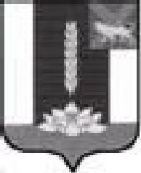 ДУМА ЧЕРНИГОВСКОГО РАЙОНА__________________________________________________________________РЕШЕНИЕПринято Думой Черниговского района31 июля 2020 годаВ соответствии с федеральным законом от 24.06.2007 № 209-ФЗ "О развитии малого и среднего предпринимательства в Российской Федерации", руководствуясь Постановлением Правительства Российской Федерации от 21.08.2010  № 645 "Об имущественной поддержке субъектов малого и среднего предпринимательства при предоставлении федерального имущества", в целях улучшения условий для развития малого и среднего предпринимательства на территории Черниговского муниципального района, на основании Устава Черниговского муниципального района:1. Утвердить прилагаемые:1.1. Порядок формирования, ведения и опубликования перечня муниципального имущества Черниговского муниципального района, предназначенного для оказания имущественной поддержки субъектам малого и среднего предпринимательства и организациям, образующим инфраструктуру поддержки субъектов малого и среднего предпринимательства (далее – Перечень) (Приложение 1).1.2. Форму Перечня (Приложение 2).2. Признать утратившими силу:2.1. Решение Думы Черниговского района от 24.06.2010 № 225 «Об утверждении порядка формирования, ведения и опубликования перечня муниципального имущества Черниговского муниципального района, предназначенного для оказания имущественной поддержки субъектам малого и среднего предпринимательства и организациям, образующим инфраструктуру поддержки субъектов малого и среднего предпринимательства, порядке и условиях предоставления в аренду имущества из указанного перечня».2.2. Решение Думы Черниговского района от 23.11.2017 № 75-НПА «О внесении изменения в Решение Думы Черниговского района от 24.06.2010г. № 225 «Об утверждении  порядка формирования, ведения и опубликования перечня муниципального имущества Черниговского муниципального района, предназначенного для оказания имущественной поддержки субъектам малого и среднего предпринимательства и организациям, образующим инфраструктуру поддержки субъектов малого и среднего предпринимательства, порядке и условиях предоставления в аренду имущества из указанного перечня».3. Настоящее решение вступает в силу с момента опубликования в «Вестнике нормативных правовых актов Черниговского района» - приложении к газете «Новое время».Глава Черниговского района                                                              В.Н. Сёмкин3 августа 2020 года№ 230-НПАПриложение   к решению Думы Черниговского района 
                                                                                от 3.08.2020 № 230-НПАПОРЯДОКформирования, ведения и опубликования перечня муниципального имущества Черниговского муниципального района, предназначенного для оказания имущественной поддержки субъектам малого и среднего предпринимательства и организациям, образующим инфраструктуру поддержки субъектов малого и среднего предпринимательстваОбщие положенияНастоящий Порядок определяет правила формирования, ведения, ежегодного дополнения и опубликования перечня муниципального  имущества Черниговского муниципального района, предусмотренного частью 4 статьи 18 Федерального закона от 24.07.2007 № 209-ФЗ «О развитии малого и среднего предпринимательства в Российской Федерации» (далее соответственно – муниципальное имущество, Перечень), в целях предоставления муниципального имущества на долгосрочной основе (в том числе по льготным ставкам арендной платы) субъектам малого и среднего предпринимательства и организациям, образующим инфраструктуру поддержки субъектов малого и среднего предпринимательства (далее – субъекты малого и среднего предпринимательства).2. Цели и основные принципы формирования, ведения, ежегодного дополнения и опубликования Перечня.2.1. Формирование Перечня осуществляется в целях:2.1.1. Предоставления муниципального имущества во владение и (или) пользование на долгосрочной основе (в том числе по льготным ставкам арендной платы) субъектам малого и среднего предпринимательства.2.1.2. Расширения доступности субъектов малого и среднего предпринимательства к информации о муниципальном имуществе, подлежащем предоставлению им во владение и (или) пользование на долгосрочной основе (в том числе по льготным ставкам арендной платы) в рамках оказания имущественной поддержки, а также для организации передачи включенного в Перечень имущества указанным лицам.2.1.3. Реализации полномочий Черниговского муниципального района по вопросам развития малого и среднего предпринимательства путем оказания имущественной поддержки субъектам малого и среднего предпринимательства.2.1.4. Повышения эффективности управления муниципальным имуществом. 2.2. Формирование и ведение Перечня основывается на следующих основных принципах:2.2.1 Достоверность данных об имуществе, включаемом в Перечень, и поддержание актуальности информации о муниципальном имуществе, включенном в Перечень.2.2.2. Открытость и доступность сведений о муниципальном имуществе в Перечне.2.2.3. Взаимодействие с организациями, выражающими интересы субъектов малого и среднего предпринимательства, институтами развития в сфере малого и среднего предпринимательства в ходе формирования и дополнения Перечня.2.3. Использование муниципального имущества, включенного в Перечень, осуществляется только в целях предоставления его во владение и (или) пользование субъектам малого и среднего предпринимательства на долгосрочной основе (не менее 5 лет).Запрещается продажа муниципального имущества, включенного в Перечень, за исключением возмездного отчуждения такого имущества	в собственность	 субъектов малого и среднего предпринимательства в соответствии с Федеральным законом от 22.07.2008 № 159-ФЗ	 «Об особенностях отчуждения	недвижимого имущества, находящегося в государственной или в муниципальной собственности и арендуемого	субъектами малого и среднего предпринимательства, и о внесении изменений в отдельные законодательные акты Российской Федерации» и в случаях, указанных в подпунктах 6, 8 и 9 пункта 2 статьи 39.3 Земельного кодекса Российской	Федерации.	 В отношении	указанного муниципального имущества запрещаются также переуступка прав пользования им, передача прав пользования им в залог и внесение прав пользования таким имуществом в уставный капитал любых других субъектов хозяйственной деятельности, передача третьим лицам прав и обязанностей по договорам аренды такого имущества (перенаем), передача в субаренду, за исключением предоставления такого имущества в субаренду субъектам малого и среднего предпринимательства организациями, образующими инфраструктуру поддержки субъектов малого и среднего предпринимательства, и в случае, если в субаренду предоставляется имущество, предусмотренное пунктом 14 части 1 статьи 17.1 Федерального закона от 26.07.2006 № 135-ФЗ «О защите конкуренции».3. Состав муниципального имущества, подлежащего включению в Перечень.3.1. В Перечень может быть включено движимое и недвижимое муниципальное имущество: здания, строения, сооружения, нежилые помещения, оборудование, машины, механизмы, установки, транспортные средства, инвентарь, инструменты, а также земельные участки,   в том числе земельные участки из состава земель сельскохозяйственного назначения,  а также земельные участки, собственность на которые не разграничена, при условии соответствия указанного имущества следующим критериям:3.1.1. муниципальное имущество свободно от прав третьих лиц (за исключением права хозяйственного ведения, права оперативного управления, а также имущественных прав субъектов малого и среднего предпринимательства);3.1.2. муниципальное имущество не ограничено в обороте, за исключением случаев, установленных законом, или иными нормативно-правовыми актами;3.1.3. муниципальное имущество не является объектом религиозного назначения;3.1.4. муниципальное имущество не является объектом незавершенного строительства, объектом жилищного фонда или объектом сети инженерно-технического обеспечения, к которому подключен объект жилищного фонда;3.1.5. муниципальное имущество не подлежит приватизации в соответствии с программой приватизации муниципального имущества;3.1.6. муниципальное имущество не признано аварийным и подлежащим сносу или реконструкции;3.1.7. земельный участок не предназначен для ведения личного подсобного хозяйства, огородничества, садоводства, индивидуального жилищного строительства;3.1.8. земельный участок не относится к земельным участкам, предусмотренным подпунктами 1 - 10, 13 - 15, 18 и 19 пункта 8 статьи 39.11 Земельного кодекса Российской Федерации, за исключением земельных участков, предоставленных в аренду субъектам малого и среднего предпринимательства;3.1.9. в отношении муниципального имущества, закрепленного на праве хозяйственного ведения или оперативного управления за муниципальным унитарным предприятием, на праве оперативного управления за муниципальным учреждением, представлено предложение такого предприятия или учреждения, согласованное с учредителем балансодержателя (администрацией Черниговского района), о включении соответствующего муниципального имущества в Перечень;3.1.10. муниципальное движимое имущество не относится к имуществу, которое теряет свои натуральные свойства в процессе его использования (потребляемым вещам), к имуществу, срок службы которого составляет менее 5 лет или которое не подлежит предоставлению в аренду на срок 5 лет и более в соответствии с законодательством Российской Федерации.3.2. Виды разрешенного использования, функциональное и территориальное зонирование, установленные в отношении земельных участков, на которых расположены включаемые в Перечень объекты недвижимого имущества, должны предусматривать их использование для размещения указанных объектов4. Формирование, ведение и ежегодное дополнение Перечня.4.1. Перечень и вносимые в него изменения, в том числе ежегодное (до 1 ноября текущего года) дополнение Перечня, утверждаются решением Думы Черниговского района.4.2. Формирование Перечня (в том числе внесение в него дополнений и изменений) осуществляется по инициативе органов местного самоуправления Черниговского района, муниципальных предприятий и учреждений, являющихся балансодержателями муниципального имущества,  субъектов малого и среднего предпринимательства, Комиссии при администрации Черниговского района по вопросам предоставления поддержки субъектам малого и среднего предпринимательства,  иных организаций, выражающих интересы субъектов малого и среднего предпринимательства. 4.3. Подготовка проектов решений нормативно-правовых актов в отношении формирования Перечня осуществляется отделом земельных и имущественных отношений администрации Черниговского района. 4.4. Перечень формируется в виде информационной базы данных, содержащей объекты учета, и ведется в электронной форме. Ведение Перечня осуществляется отделом земельных и имущественных отношений администрации Черниговского района.4.5. Рассмотрение предложений, поступивших от лиц, указанных в пункте 4.2. настоящего Порядка, осуществляется в течение 30 календарных дней со дня их поступления. 4.6. По результатам рассмотрения указанных предложений принимается одно из следующих решений:4.6.1. О включении сведений об имуществе, в отношении которого поступило предложение, в Перечень;4.6.2. Об исключении сведений об имуществе, в отношении которого поступило предложение, из Перечня;4.6.3. Об отказе в учете предложений.4.7. Решение об отказе в учете предложения о включении имущества в Перечень принимается в следующих случаях:4.7.1. Имущество не соответствует критериям, установленным пунктом 3.1 настоящего Порядка.4.7.2. Индивидуально-определенные признаки движимого имущества не позволяют заключить в отношении него договор аренды или иной гражданско-правовой договор.4.7.3. В случае принятия решения об отказе в учете поступившего предложения лицу, представившему предложение, направляется мотивированный ответ о невозможности включения сведений об имуществе в Перечень.4.8. Муниципальное имущество может быть исключено из Перечня, если:4.8.1. В течение 2 лет со дня его включения в Перечень в отношении такого имущества от субъектов малого и среднего предпринимательства не поступило:- ни одной заявки на участие в аукционе (конкурсе) на право заключения договора, предусматривающего переход прав владения и (или) пользования;-ни одного заявления о предоставлении имущества, в отношении которого заключение указанного договора может быть осуществлено без проведения аукциона (конкурса) в случаях, предусмотренных Федеральным законом от 26.07.2006 № 135-ФЗ «О защите конкуренции».4.8.2. В отношении имущества в установленном законодательством Российской Федерации порядке принято решение о его использовании для муниципальных нужд либо для иных целей.4.8.3. Отсутствует согласие со стороны субъекта малого и среднего предпринимательства, арендующего имущество.4.8.4. Право собственности Черниговского муниципального района на имущество прекращено по решению суда или в ином установленном законом порядке.5.Опубликование Перечня.5.1. Перечень и внесенные в него изменения подлежат:5.1.1. Обязательному опубликованию в средствах массовой информации в течение 10 рабочих дней со дня утверждения.5.1.2. Размещению на официальном сайте Администрации Черниговского района в информационно-телекоммуникационной сети «Интернет» в течение 3 рабочих дней со дня утверждения.5.1.3. Предоставлению в акционерное общество «Федеральная корпорация по развитию малого и среднего предпринимательства» в порядке, по форме и сроки, установленные федеральным органом исполнительной власти, осуществляющим функции по выработке государственной политики и нормативно-правовому регулированию в сфере развития предпринимательской деятельности, в том числе среднего и малого бизнеса.5.2. Обеспечение исполнения пункта 5.1. настоящего порядка осуществляется отделом земельных и имущественных отношений администрации Черниговского района.  Приложение 2   к решению Думы Черниговского района 
                                                                                от 3.08.2020 № 230-НПАФОРМАперечня муниципального имущества Черниговского муниципального района, предназначенного для оказания имущественной поддержки субъектам малого и среднего предпринимательства и организациям, образующим инфраструктуру поддержки субъектов малого и среднего предпринимательстваОб утверждении порядка формирования, ведения и опубликования перечня муниципального имущества Черниговского муниципального района, предназначенного для оказания имущественной поддержки субъектам малого и среднего предпринимательства и организациям, образующим инфраструктуру поддержки субъектов малого и среднего предпринимательства                                                                                         № п/пНаименование объектаМестонахождение(адрес) объектаТехнические характеристикиобъекта (год постройки, площадь)цель использования объекта при сдаче его в арендуинформация о наличии ограничений (обременений объекта)1234561.…